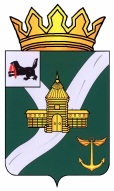 КОНТРОЛЬНО-СЧЕТНАЯ КОМИССИЯ УСТЬ - КУТСКОГО МУНИЦИПАЛЬНОГО ОБРАЗОВАНИЯ(КСК УКМО)                                                                            Утвержденораспоряжением председателяКСК УКМО        от 04.12.2018 № 61пЗАКЛЮЧЕНИЕ№ 01-72зна проект решения Думы Звезднинского муниципального образования «О бюджете Звезднинского муниципального образования на 2019 год и плановый период 2020 и 2021 годов»Заключение Контрольно-счетной комиссии Усть – Кутского муниципального образования (далее - Заключение) на проект решения Думы Звезднинского муниципального образования «О бюджете Звезднинского муниципального образования на 2019 год и плановый период 2020 и 2021годов» (далее – Проект бюджета) подготовлено в соответствии с Бюджетным кодексом Российской Федерации, Положением «О Контрольно-счетной комиссии Усть – Кутского муниципального образования», утвержденным решением Думы УКМО от 30.08.2011 № 42, иными нормативными правовыми актами Российской Федерации, Иркутской области и Усть – Кутского муниципального образования (далее – УКМО), на основании поручения главы Звезднинского муниципального образования от 15.11.2018 № 3.При подготовке Заключения Контрольно-счетная комиссия Усть – Кутского муниципального образования (далее – КСК УКМО) учитывала необходимость реализации нормативных правовых актов Российской Федерации и Иркутской области, муниципальных правовых актов Звезднинского муниципального образования, основных направлений бюджетной и налоговой политики Иркутской области на 2019 год и на плановый период 2020 и 2021 годов, основных направлений бюджетной и налоговой политики Звезднинского муниципального образования на 2019 и на плановый период 2020 и 2021 годов.Постановлением от 14.11.2018 № 53 «О проекте решения Думы Звезднинского поселения «О бюджете Звезднинского муниципального образования на 2019 год и плановый период 2020-2021 годов» проект бюджета одобрен и внесен на рассмотрение Думы Звезднинского муниципального образования. Для проведения экспертизы Проект бюджета представлен в КСК УКМО 15.11.2018 г.Перечень документов и материалов, представленных одновременно с проектом бюджета, в полном объеме соответствует требованиям статьи 184.2 БК РФ и статьи 18.4 Положения о бюджетном процессе.Целями проведения экспертизы проекта бюджета Звезднинского муниципального образования явились определение соблюдения бюджетного и иного законодательства исполнительным органом местного самоуправления при разработке местного бюджета на очередной финансовый 2019 год и плановый период 2020 и 2021 годов, анализ объективности планирования доходов и расходов бюджета. Основные выводы и предложения: Представленный Думой Звезднинского городского поселения Проект бюджета, в целом, соответствует основным положениям бюджетного законодательства Российской Федерации. Прогнозные показатели основных параметров местного бюджета на очередной финансовый 2019 год и плановый период 2020 и 2021 годов сформированы с достаточной степенью достоверности и представляются вполне реальными.Прогноз социально-экономического развития Звезднинского муниципального образования одобрен постановлением Администрации Звезднинского городского поселения от 15.10.2018 № 48 «Об одобрении Прогноза социально-экономического развития Звезднинского муниципального образования на 2019 год и плановый период до 2020-2021 годов». Динамика прогнозных макроэкономических показателей Прогноза на 2019 год и плановый период 2020-2021 годов свидетельствует о незначительном росте темпов социально-экономического развития Звезднинского муниципального образования.Общий объем доходов поселения прогнозируется: на 2019 год- в сумме 10 997,2 тыс. рублей, в том числе безвозмездные поступления в сумме 6 965,8 тыс. рублей;на 2020 год- в сумме 11 387,1 тыс. рублей, в том числе безвозмездные поступления в сумме 7 256,4 тыс. рублей;на 2021 год- в сумме 11 819,8 тыс. рублей, в том числе безвозмездные поступления в сумме 7 497,3 тыс. рублей.Общий объем расходов бюджета поселения:на 2019 год - в сумме 11 198,8 тыс. рублей, размер дефицита бюджета в сумме 201,6 тыс. рублей, или 5 % утвержденного общего годового объема доходов бюджета поселения без учета утвержденного объема безвозмездных поступлений;на 2020 год - в сумме 11 593,7 тыс. рублей, размер дефицита бюджета в сумме 206,5 тыс. рублей, или 5 % утвержденного общего годового объема доходов бюджета поселения без учета утвержденного объема безвозмездных поступлений;на 2021 год - в сумме 12 035,9 тыс. рублей, размер дефицита бюджета в сумме 216,1 тыс. рублей, или 5 % утвержденного общего годового объема доходов бюджета поселения без учета утвержденного объема безвозмездных поступлений. 4.	Прогнозные поступления по налоговым и неналоговым доходам на 2019 год в сравнении с ожидаемыми доходами за 2018 год увеличатся на 127,4 тыс. рублей или на 3,2 % и составят в сумме 4 031,4 тыс. рублей, в том числе: по налоговым доходам ожидается увеличивается на 6,8 %, по неналоговым доходам прогнозируется уменьшение поступлений доходов на 8,1 %. На 2020 год по налоговым и неналоговым доходам планируется увеличение на 99,3 тыс. рублей или на 2,5 % в сравнении с планируемыми поступлениями в 2019 году, в том числе по налоговым доходам планируется увеличение на 2,8 %, по не налоговым – увеличение планируется 1,0 %. На 2021 год по налоговым и неналоговым доходам планируется увеличение на 191,8 тыс. рублей или на 4,6 % в сравнении с планируемыми поступлениями в 2020 году, в том числе по налоговым доходам планируется увеличение на 5,6 %, по не налоговым – увеличение планируется 1,0 %. По сравнению с ожидаемым исполнением 2018 года проектом бюджета предусматривается снижение расходов бюджета Звезднинского муниципального образования в 2019 году на 10 344,1 тыс. рублей или на 48,0 %. В 2020 году планируется увеличение расходов на 111,9 тыс. рублей или на 1,0 % в сравнении с расходами на 2019 год. На 2021 год расходы планируются с увеличением на 137,2 тыс. рублей или на 1,2 % в сравнении с планируемыми расходами на 2020 год.Решением Думы Звезднинского городского поселения «О бюджете Звезднинского муниципального образования на 2019 год и плановый период 2020 и 2021 годов» расходная часть бюджета Звезднинского муниципального образования предложена: на 2019 год в объеме 11 198,8 тыс. рублей, на 2020 год – в сумме 10 310,7 тыс. рублей, на 2021 год – 11 447,9 тыс. рублей. Наибольший объем расходов бюджета Звезднинского муниципального образования предполагается осуществить по разделам:- в 2019 году «Общегосударственные вопросы» (45,8 %), «Культура и кинематография» (27,2 %), «Жилищно-коммунальное хозяйство» (15,0 %), «Национальная экономика» (8,9 %);- в 2020 году «Общегосударственные вопросы» (44,3 %), «Культура и кинематография» (28,3 %), «Жилищно-коммунальное хозяйство» (14,9 %), «Национальная экономика» (8,9 %);- в 2021 году «Общегосударственные вопросы» (44,0 %), «Культура и кинематография» (29,1 %), «Жилищно-коммунальное хозяйство» (14,7 %), «Национальная экономика» (8,8 %).Проектом бюджета предлагается снизить расходы бюджета Звезднинского муниципального образования в 2019 году по сравнению с ожидаемыми расходами 2018 года по разделу «Общегосударственные вопросы» (на 40 %), «Национальная экономика» (на 81,0 %), «Жилищно-коммунальное хозяйство» (на 45,6 %), «Образование (на 52,4 %), «Культура, кинематография» (30,9 %).Увеличиваются плановые расходы местного бюджета в 2019 году по сравнению с ожидаемыми расходами 2018 года по следующим разделам «Национальная оборона» (на 13,8 %), «Национальная безопасность и правоохранительная деятельность» (на 2,1 %).На уровне ожидаемых расходов за 2018 год планируются расходы в 2019 году по разделу «Обслуживание государственного муниципального долга».Снижение расходов по разделам связано, в основном, с началом формирования бюджета и не включены в расходную часть ожидаемые доходы из областного бюджета, которые, как и в предыдущие годы, найдут свое отражение в течение 2019 года.По итогам проведенной экспертизы Контрольно-счетная комиссия Усть-Кутского муниципального образования делает вывод, что проект решения Думы «О бюджете Звезднинского муниципального образования на 2019 год и плановый период 2020 и 2021 годов», в целом, соответствует бюджетному законодательству Российской Федерации и может быть с учетом замечаний, указанных в настоящем заключении, рекомендован к принятию.Инспектор КСК УКМО                                                                              Е.В. Мокрецова